※10/6「理数科説明会」参加を希望される方はこちらの用紙をご利用ください。○宮城第一高校「理数科説明会」への参加を希望します。※ペンではっきりとご記入ください。※申し込み受付は８／２７（月）以降です。（この日より前には送信しないでください）※授業（実験）体験について１　時　程　　　　10:10～10:50２　実施予定授業　①物理　　②化学　　③生物　（※今回は実験を中心とします）３　定　員　　　　各講座３０名程度４　締め切り　　　平成３０年９月２１日（金）１７：００＊申し込みの先着順で、定員になり次第締め切ります。定員に達した場合は本校ホームページでお知らせいたします。５　その他　　　　希望者数によっては第２希望になることもあります。ご了承ください。　　　　　　　　　また、申し込み後に参加を辞退する場合はお手数ですが必ず本校まで連絡をしてください。　　　　　　　　　◆宮城第一高校　　TEL　０２２（２２７）３２１１平成３０年１０月６日（土）開催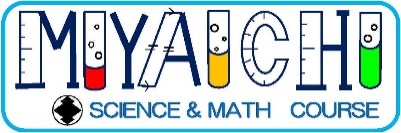 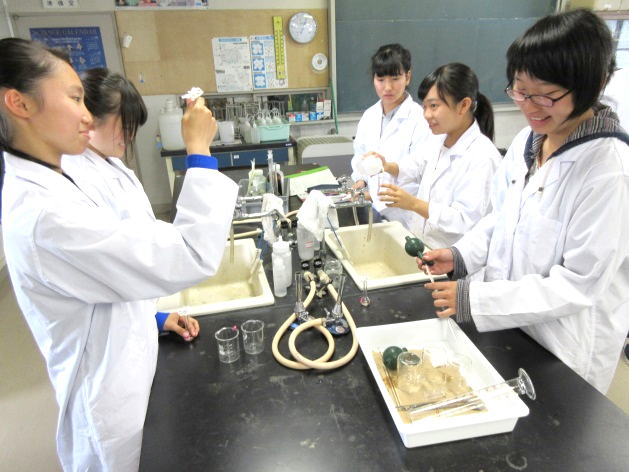 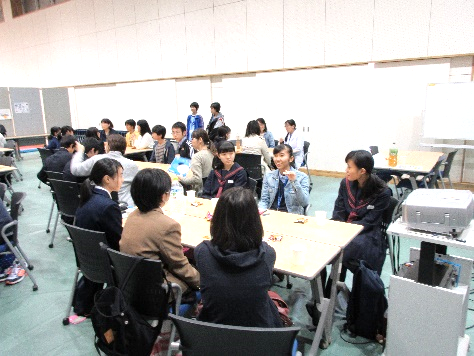 《日 程》○参加を希望する方は、８／２７（月）以降、メールまたはFAXで申し込んでください。（＊電話での申し込みは不可とします）  ◇メール；miyaichi-risuuka@od.myswan.ed.jp ←詳細は８月下旬に本校ＨＰにアップ予定です。　◇ＦＡＸ；裏面の用紙を御利用ください。（８月下旬以降、本校ＨＰからダウンロードもできます。）○駐車スペースがないため、ご来校の際は公共交通機関を使ってください。○当日は上履きを持参してください。○当日は土曜日のため、授業や部活動の見学はできません。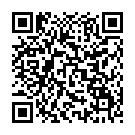 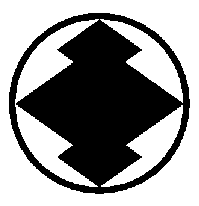 ＦＡＸ施行〈送付先〉　宮城第一高校理数科説明会（10/6（土）実施）担当　行ＦＡＸ：０２２－２２７－３２１３ＦＡＸ施行〈送付元〉中学校名：〔　　　　　　　　　　　　　　　　　　　　〕中学校No.学年（ ふ り が な ）氏　名性別該当に○授業（実験）体験の希望授業（実験）体験の希望No.学年（ ふ り が な ）氏　名性別該当に○第１希望第２希望１（　　　　　　　　　　　　　）男・女物理・化学・生物物理・化学・生物２（　　　　　　　　　　　　　）男・女物理・化学・生物物理・化学・生物３保護者男・女４保護者男・女